Annexe 52ème ÉDITION DU TROPHÉE JEAN – MARC KIENY - L’ALSACE RECUISINÉE ® Mardi 26 avril 2022 – Château Haut-Koenigsbourg 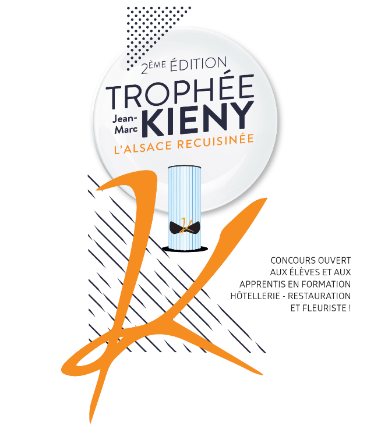 Les organisateurs et partenairesPour l’organisation de cette deuxième édition, avec l’appui précieux de Maurice Roeckel (ancien secrétaire général des Etoiles d’alsace), les partenaires suivants se sont mobilisés. Grand merci à eux.Alsace QualitéAlsace Destination Tourisme (ADT)Maison Kieny Région Grand EstCollectivité européenne d’AlsaceChâteau du Haut-KoenisbourgFédération des Chefs d’Alsace CIVA (Vins d’Alsace)Eberhardt (Fournisseur des cuisines)OLCA (Office Langue et culture alsaciennes)Corporations des fleuristes du Haut-Rhin et Bas-RhinUMIH 68 – UMIH 67CarolaLicorne ElsassAZ traiteurLaurent Kieny Pâtisserie